Аннотация к дополнительной профессиональной программеповышения квалификации«Информационное сопровождение деятельности специалиста по социальной работе»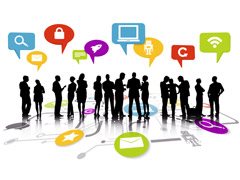 1.Цели реализации программы. Дополнительная профессиональная программа повышения квалификации направлена на совершенствование и (или) получение новой компетенции, необходимой для выполнения любой профессиональной деятельности в области социальной работы, и (или) повышение профессионального уровня в рамках имеющейся квалификации. 2. Характеристика нового вида профессиональной деятельности, трудовых функций и (или) уровней квалификацииПрограмма разработана в соответствии с:- Федеральным законом «Об образовании в Российской Федерации» №273-ФЗ от 29.12.2012 г.;- профессиональным стандартом «Специалист по социальной работе» (утвержден приказом Минтруда России от 18 июня 2020 г. № 351н);- профессиональным стандартом «Социальный работник» (утвержден приказом Минтруда России от 18 июня 2020 г. № 354н);- приказом Министерства образования и науки Российской Федерации от 02.07.2013 № 513 «Об утверждении Перечня профессий рабочих, должностей служащих, по которым осуществляется профессиональное обучение».К освоению программы допускаются лица, имеющие среднее профессиональное образование и (или) высшее образование (педагогическое, медицинское, психологическое, социально-педагогическое). Медицинские ограничения регламентированы Перечнем медицинских противопоказаний Минздрава России.После завершения обучения слушатели получают удостоверение о повышении квалификации установленного образца в объеме 36 часа.№ п/пСодержание совершенствуемой или вновь формируемой компетенции1Применять современные информационные технологии и базовые программные средства офисного назначения в повседневной жизни и профессиональной деятельности   2Владеть технологиями эффективного информационного поиска в сети Интернет  и средствами телекоммуникаций 3Использовать Интернет - порталы и Интернет - сервисы во взаимодействии                  с органами государственной и муниципальной власти, здравоохранения, социальной защиты населения